Сроки проведения: 19 - 21 апреля 2022 года Место проведения:  Свердловская область, город  Екатеринбург, ул. Учителей, д. 2 ГАПОУ СО «Екатеринбургский техникум отраслевых технологий и сервиса»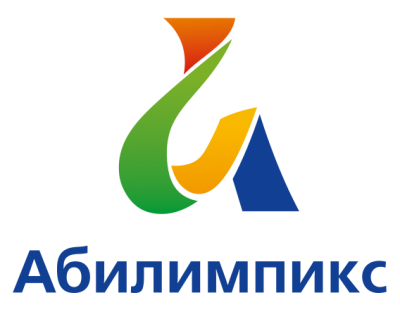 ПРОГРАММА ПРОВЕДЕНИЯ ЧЕМПИОНАТА СВЕРДЛОВСКОЙ ОБЛАСТИ «АБИЛИМПИКС» -  2022 ПО КОМПЕТЕНЦИИ  «Документационное обеспечение управления и архивоведение»КАТЕГОРИЯ УЧАСТНИКОВ студент1 день – 19 апреля 2022 года1 день – 19 апреля 2022 года1 день – 19 апреля 2022 годаВремяМероприятиеМесто проведения9.00.-09.30.Прибытие участников, гостей, организаторов. Регистрация. Жеребьевка участников.г. Екатеринбург, ул. Учителей, д. 2 ГАПОУ СО «Екатеринбургский техникум отраслевых технологий и сервиса»09.30.-10.00.Завтрак.Буфет10.00.-10.30.Церемония открытия.г. Екатеринбург, ул. Учителей, д. 2 ГАПОУ СО «Екатеринбургский техникум отраслевых технологий и сервиса»10.30. – 11.00.Размещение участников по рабочим местам, адаптация на рабочих местах, инструктаж по технике безопасности.Каб. № 20811.00. -12.45.Выполнение конкурсного задания.    Каб. № 20811.00.-12.45.Мероприятия профориентационной части, тема: «Профессия парикмахер – это престижно». Мастер классы.Актовый зал, кабинеты № 101-10312.45.-13.45.Обед.Буфет13.45.-15.30.Выполнение конкурсного задания.    Каб. № 20815.30.-16.00.Мероприятия культурной части.Актовый зал15.30.-16.30.Рабочее заседание экспертов, подведение итогов.Каб. № 20616.30.-17.00.Подведение итогов чемпионата. Награждение.Каб. № 20817.00.Отъезд участников, гостей, организаторов.г. Екатеринбург, ул. Учителей, д. 2 ГАПОУ СО «Екатеринбургский техникум отраслевых технологий и сервиса»2 день – 20 апреля 2022 года2 день – 20 апреля 2022 года2 день – 20 апреля 2022 годаВремяМероприятиеМесто проведения09.00.-11.00.Мероприятия профориентационной части, тема: «Профессии сферы обслуживания - это актуально». Мастер классы. Он-лайн режим.г. Екатеринбург, ул. Учителей, д. 2 ГАПОУ СО «Екатеринбургский техникум отраслевых технологий и сервиса»3 день – 21 апреля 2022 года3 день – 21 апреля 2022 года3 день – 21 апреля 2022 годаВремяМероприятиеМесто проведения16.00.-17.30.Торжественная церемония закрытия чемпионата.г. Екатеринбург, ГАНОУ СО «Дворец Молодежи», пр. Ленина, д.1 (он-лайн подключение)